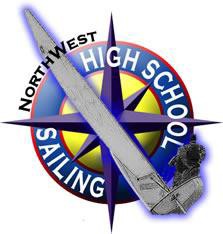 RULES:NWISA Fleet Race District Championship May 3-5, 2019Anacortes, WANOTICE OF RACEThe regatta will be governed by the rules as defined in The Racing Rules of Sailing, the ISSA Procedural Rules, and the NWISA District Rules.The US Sailing prescriptions to rule 60, 63.2 and 63.4 are deleted and will not apply.Under rule 70.5(a), the right of appeal is denied.Appendix P, Special Procedures for Rule 42, as modified by ISSA Procedural Rule 14(c) will be in effect.ELIGIBILITY:The event will consist of two regattas, Gold Fleet and Silver Fleet.Gold Fleet is a District Championship Regatta as defined by NWISA District Rule 2.3.Silver Fleet is an Open Regatta as defined by NWISA District Rule 2.1.Competing ‘Gold’ teams shall be “active” teams as defined in the NWISA District Rules, shall be members of ISSA, and meet ISSA eligibility rules as prescribed in the Procedural Rules. Competing ‘Silver’ teams shall be members of ISSA and meet “Open” eligibility rules as prescribed by NWISA district rules.Gold and Silver fleets shall be limited to one berth per school or 20 berths per fleet.Per District Rule 6.1, doublehanded fleet race districts shall be limited to 20 active teams.  If more than 20 teams wish to compete, the 20 teams will be determined by the ranking of active teams from the ranking regattas.Silver fleet is open to multiple teams per school, limited to 20 berths.Teams shall be accompanied by a designated adult team leader, who may be an advisor, coach or parent recognized by the school.The top-two winners of Gold fleet will advance to the Mallory Trophy (National ISSA Fleet Racing Championship) to represent NWISA.ENTRY AND ENTRY FEE:Eligible schools shall register through the NWISA registration sheet. Registration for Silver Fleet is on a first come, first served basis. Registration opens April 22 at 1100.Registration closes April 29 at 2200. Additional registrations are allowed after this time, but teams may be turned away if event capacity is reached.Teams unable to compete once registration closes, shall notify the regatta chair as soon as possible.An entry fee of $25 per sailor payable to: “Anacortes Parks Foundation” will be collected at check in. This fee covers breakfast each day, and a dinner Saturday night for all sailors and coaches. Parents can purchase dinner tickets for $5 per meal. Each competing program must have a damage deposit on file with NWISA per District rule 7.3.BOATS AND FORMAT:FJs will be sailing in both fleets in a normal A/B fleet rotation.Boats in Gold fleet shall use the NWISA district sails.Silver fleet boats may be of any make and year, provided they are in good sailable condition. These boats must be provided with sails in good condition with identifying numbers that follow the district sail number allocation.All boats must be inspected by the regatta chair, or designee, before going afloat.SCHEDULE:Friday, May 3Saturday, May 4Sunday, May 50830	Report time.0930	First warning. 1500	No race will be started after this time. 1530	Results and awards presentation.Any changes to the schedule will be posted on the Official Notice Board located on the east facing door of the Seafarer’s Memorial Park building.RACING AREA:All races will be sailed in Fidalgo Bay.  COURSES:Based on conditions, the Race Committee will determine the courses. Short collegiate style courses will be used. A separate course will be set for Gold Fleet and Silver Fleet.SCORING:The regatta will be scored in accordance with ISSA Procedural Rules.AWARDS:A trophy shall be awarded to the top three teams in each fleet. Plus the fleet championship trophy will be awarded to the top team in Gold fleet.HOUSING:Housing will be available for sailors and chaperones at Anacortes Middle School. This consist of floor space for sleeping pads/ bags. Teams using AMS must be accompanied by a coach, parent or chaperone.  Contact housing coordinator to request housing. Kevin@anacorteswatefront.orgTRAVEL AND TRANSPORTATION:Teams are responsible for their own transportation. The address of the regatta is 601 Seafarers Way, Anacortes Wa, 98221. Directions to the racing venue are: From westbound state route 20 Spur, exit onto R ave at the traffic light entering the city of Anacortes. Proceed north on R ave to right turn (east) onto Seafarers Way. Continue straight toward the water until trending right toward the park building. Trailers will have preferential parking at the SMP building to assist with easy loading/ unloading. Parking will be on a first come first serve basis.COACHING:Team leaders, chaperones, coaches, parents, advisors and other support personnel shall not go afloat in the sailing area from Saturday morning to the end of racing Sunday unless an exception has been explicitly permitted by the regatta chair. The penalty for failing to comply with this requirement may be the disqualification of all boats, competitors and teams associated with the infringing support personnel.Competitors may receive coaching including instructions, assistance, equipment or sustenance only while on the designated rotation float or on shore.CONDUCT:No contestant shall use, either on or off the water, alcoholic beverages (beer, wine, or distilled spirits, each as defined in Chapter 51 of the US Internal Revenue Code and intended for beverage use), or marijuana, cocaine, or any other controlled substance (as defined in 21 US Code 802), the possession of which, by that contestant is unlawful under 21 US Code 841.Infringements of this regulation and/or other inappropriate conduct occurring during the regatta, may be the basis for a hearing under RRS 69.1. The protest committee for such a hearing shall, at a time and place selected by it, meet to hear said protest, and it may impose scoring penalties, or other sanctions that it deems appropriate, including summary removal from the regatta.PERSONAL SAFETYAll sailors MUST wear a properly fitted wetsuit and US Coast Guard Approved Type III personal flotation device. Sun screen, sunglasses, hats/visors, Sailing and booties are recommended. REGATTA CONTACTS:1530Early registration, boat drop off/inspection begins.1630Practice races begin.1830Practice races end.1830NWISA DISTRICT MEETING1900Early registration, boat drop off/inspection ends.0900Report time. Registration, boat drop off/inspection begins.0945Mandatory Competitors’ Meeting.1000Registration, boat drop off/inspection ends.1030First warning; sailing will continue throughout the day.Dinner served after racing ends (tentatively 1900)NameTelephoneTelephoneEmailRegatta Chair:Regatta Chair:Kevin Pratt208.661.0916208.661.0916Kevin@ anacorteswaterfont.org